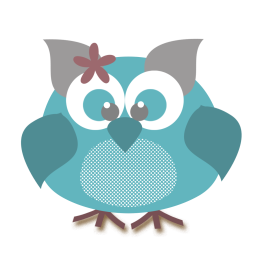 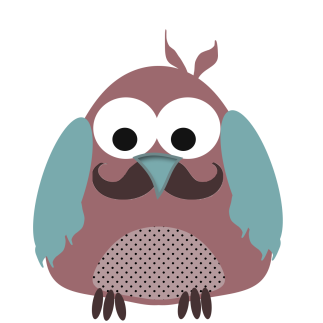 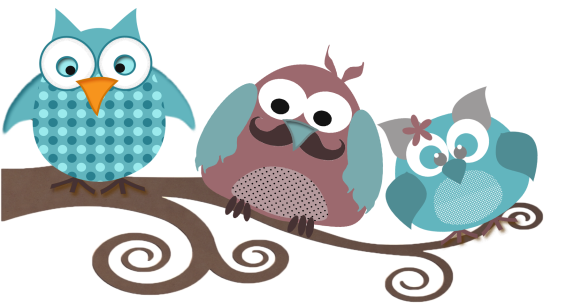 DatesNoms12345678910